		GRUPPO PODISTI MONSELICENSI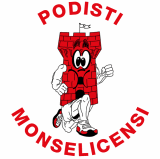 6 ORE IN PISTASABATO 4 MAGGIO 2024STAFFETTA 6 X 1 ORAMODULO ISCRIZIONENOME SQUADRA:	TIPOLOGIA: 	  MASCHILE	     MISTA		   FEMMINILELISTA ATLETINominativo Responsabile:telefono:e-mail:DICHIRAZIONE: dichiaro di aver attentamente letto e compreso per intero il regolamento della “6 ore in pista” e di accettare in toto tale regolamento. Data	…../…../……					Firma____________________Ordine di partenzaNome e CognomeLuogo e data di nascita1°2°3°4°5°6°